Документ предоставлен КонсультантПлюс
Как возместить ущерб, причиненный автомобилю по вине коммунальных служб?Собственник здания или управляющая компания несут гражданскую ответственность за причинение вреда (п. 1 ст. 1064, п. 1 ст. 1068 ГК РФ).Если на ваш автомобиль упал снег с крыши, наледь или сосулька либо дерево, расположенное рядом с многоквартирным домом, рекомендуем придерживаться следующего алгоритма.Шаг 1. Оформите происшествие, зафиксируйте поврежденияПосле обнаружения повреждения автомобиля:не перемещайте автомобиль и не убирайте следы происшествия. В противном случае доказать факт причинения ущерба именно по вине коммунальных служб будет достаточно сложно. Сделайте фотографии повреждений и общего вида автомобиля под разными углами с привязкой к местности, в том числе фотографии крыши, упавшего дерева;вызовите сотрудников полиции по единому телефону 112. Вызывать ГИБДД не следует, так как причинение ущерба неподвижному автомобилю не является дорожно-транспортным происшествием (ст. ст. 1, 3, п. 2 ч. 1 ст. 6 Закона от 30.12.2020 N 488-ФЗ; Перечень, утв. Постановлением Правительства РФ от 31.08.2021 N 1453; п. 1 Приказа Минцифры России от 27.01.2021 N 37);при наличии свидетелей запишите их Ф.И.О., адреса, номера телефонов.Кроме того, в зависимости от обстоятельств дела может потребоваться вызов специалиста (эксперта), например, для выявления причин падения дерева, в целях документальной фиксации данного факта.Сотрудники полиции обязаны задокументировать обстоятельства происшествия. Так, в частности, они вправе производить осмотр места происшествия, местности, транспортных средств, предметов и иных объектов в целях фиксации обстоятельств, имеющих значение для принятия решения по заявлению и сообщению о происшествии, а также составлять по результатам указанного осмотра акт осмотра (п. 2 ч. 1 ст. 12, п. 3.1 ч. 1 ст. 13 Закона от 07.02.2011 N 3-ФЗ).При оформлении заявления в отделе полиции подробно опишите события, укажите на наличие свидетелей, приложите фотографии к заявлению (если имеются), а также получите документ (талон-уведомление), подтверждающий принятие у вас заявления (п. 1 ч. 1 ст. 12 Закона N 3-ФЗ; п. п. 2.1, 8, 14.2, 34, 35 Инструкции, утв. Приказом МВД России от 29.08.2014 N 736).Шаг 2. Подготовьте документы, подтверждающие причинение ущерба вашему автомобилю и его размерПолучите в полиции постановление об отказе в возбуждении уголовного дела (ст. 148 УПК РФ).Установите лицо, ответственное за причинение ущерба. Это может быть, например, собственник здания, земельного участка или управляющая компания. Получить эти сведения можно в Росреестре в вашем регионе, направив соответствующий запрос.Обратитесь в оценочную компанию и получите отчет об оценке причиненного ущерба. О дате и времени осмотра поврежденного автомобиля следует известить собственника здания (управляющую компанию). Это можно сделать телеграммой.Шаг 3. Обратитесь к собственнику здания (управляющей компании или коммунальной службе) с претензиейВ письменной претензии укажите обстоятельства происшествия, сумму ущерба и требование возместить ущерб добровольно. Приложите отчет об оценке и документы, полученные в полиции по факту проверки вашего заявления. Если вы получили отказ от добровольного возмещения ущерба, обратитесь в суд с исковым заявлением.Следует отметить, что соблюдение досудебного претензионного порядка не является обязательным, поэтому вы вправе обратиться за защитой своих прав непосредственно в суд.Шаг 4. Обратитесь с иском в судВ исковом заявлении следует, в частности, подробно указать обстоятельства происшествия, последовательно описать ваши действия (обращение в полицию, оценка ущерба и т.д.), указать сумму ущерба, сумму дополнительно понесенных вами расходов (стоимость услуг оценочной компании, стоимость услуг юриста), а также меры, принятые вами с целью досудебного урегулирования спора, и ваши требования. К исковому заявлению необходимо приложить в том числе документы, подтверждающие обстоятельства, на которых вы основываете свои требования (заключение эксперта, отчет об оценке, свидетельские показания), расчет взыскиваемой денежной суммы (ст. ст. 131, 132 ГПК РФ).Определитесь с основаниями исковых требований. Так, если ответчиком является управляющая компания, осуществляющая управление многоквартирным домом, то к данной ситуации может применяться законодательство о защите прав потребителей, независимо от наличия у гражданина договорных отношений с указанной организацией. В этом случае с ответчика может быть взыскана не только сумма причиненного ущерба, но и, в частности, штраф за неудовлетворение требований в добровольном порядке (п. 6 ст. 13, п. 2 ст. 14 Закона от 07.02.1992 N 2300-1; п. 2 Обзора, утв. Президиумом Верховного Суда РФ 18.10.2023; п. 11 Обзора, утв. Президиумом Верховного Суда РФ 17.10.2018).Кроме того, по искам о защите прав потребителей истцы освобождаются от уплаты госпошлины, если сумма иска не превышает 1 млн руб. При цене иска более 1 млн руб. госпошлина уплачивается в сумме, исчисленной исходя из цены иска и уменьшенной на сумму госпошлины, подлежащей уплате при цене иска 1 млн руб. (пп. 4 п. 2, п. 3 ст. 333.36 НК РФ; п. 3 ст. 17 Закона N 2300-1).Если истец при подаче иска не основывает свои требования на законодательстве о защите прав потребителей, то сумма госпошлины зависит от цены иска (размера ущерба) (пп. 1 п. 1 ст. 333.19 НК РФ).Иск подается по месту нахождения ответчика (собственника, управляющей компании) мировому судье, если сумма ущерба (п. п. 4, 5 ч. 1 ст. 23, ст. 28 ГПК РФ):не превышает 100 000 руб. при иске о защите прав потребителей;не превышает 50 000 руб. в остальных случаях.Если ущерб превышает указанные суммы, иск подается в районный суд (ст. 24 ГПК РФ).Иск о защите прав потребителей может быть предъявлен также в суд по месту жительства или месту пребывания истца либо по месту заключения или исполнения договора (ч. 7 ст. 29 ГПК РФ).По результатам рассмотрения дела выносится решение, которое вступает в законную силу по истечении срока на апелляционное обжалование (месяц), если оно не было обжаловано. В случае подачи апелляционной жалобы решение вступает в законную силу в день рассмотрения судом этой жалобы (ч. 1 ст. 209, ч. 2 ст. 321, ч. 5 ст. 329 ГПК РФ).Электронный журнал "Азбука права" | Актуально на 12.07.2024Справка. Размеры госпошлиныРазмер госпошлины при подаче искового заявления составляет при цене иска (пп. 1 п. 1 ст. 333.19 НК РФ):до 20 000 руб. - 4% цены иска, но не менее 400 руб.;от 20 001 руб. до 100 000 руб. - 800 руб. плюс 3% суммы, превышающей 20 000 руб.;от 100 001 руб. до 200 000 руб. - 3 200 руб. плюс 2% суммы, превышающей 100 000 руб.;от 200 001 руб. до 1 000 000 руб. - 5 200 руб. плюс 1% суммы, превышающей 200 000 руб.;свыше 1 000 000 руб. - 13 200 руб. плюс 0,5% суммы, превышающей 1 000 000 руб., но не более 60 000 руб.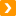 См. также: Когда и в каком размере можно требовать компенсации морального вреда?